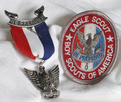 Three Rivers District 2018 Eagle Scouts

Congratulations to the following scouts for attaining the Rank of Eagle!
 
Robin Forcier - Troop 635 Essex Junction - BOR 01/05/18

Alan Alexander Frank - Troop 658 Winooski - BOR 01/11/18

William Cribb - Troop 813 Enosburg Falls - BOR 01/24/18

Dmitri Deering - Troop 70 St. Albans - BOR 01/24/18
​
​Nathaniel James Brangan - Troop 602 Shelburne - BOR 03/06/18

Robert Dearborn - Troop 853 Fairfax - BOR 03/19/18 

Isaiah Ellis-Monaghan - Troop 617 Grand Isle - BOR 04/05/18

Conor O'Brien - Troop 650 Burlington - BOR 05/09/18

Nathan Alfred Belluche - Troop 658 Winooski - BOR 05/24/18

Jacob Gregory Lemieux - Troop 676 Essex - BOR 05/30/18

Jordan Thomas Inman - Troop 638 Essex Junction - BOR 05/31/18

Trey Uttecht - Troop 42 Georgia - BOR 06/07/18

Richard Bradley Jones - Troop 603 Milton - BOR 06/13/18

Noah Roger Borden - Troop 617 Grand Isle - BOR 06/18/18

Ross Caleb Rippard Johnson - Troop 23 Richmond - BOR 06/19/18

Matthew James Sibley - Troop 627 Underhill/Jericho - BOR 06/26/18 

Nicholas Evan Johnson - Troop 631 Milton - BOR 07/12/18

Jack ZuWallack - Troop 692 Williston - BOR 07/19/18

Joshua Labrum McDonald - Troop 519 Johnson - BOR 07/19/18

Aidan Williams - Troop 42 Georgia - BOR 07/22/2018

Spencer William Lane - Troop 658 Winooski - BOR 07/31/18

Benjamin Mutolo - Troop 627 Underhill/Jericho - BOR 08/08/18

Peter Christiana - Troop 23 Richmond - BOR 08/09/18

Thomas William Chasse - Troop 617 Grand Isle - BOR 08/16/18

Eli Edison Silman - Troop 39 Cambridge - BOR 08/23/18

Caleb Royal Harvie - Troop 225 St. Albans - BOR 08/23/18

Parker Thompson Soares - Troop 692 Williston - BOR 08/30/18

Alexander Gerald Savoie - Troop 70 St. Albans - BOR 09/22/18

Aaron Thomas Dempsey - Troop 692 Williston - BOR 09/25/18

Timothy Richard Yandow -  Troop 635 Essex Junction - BOR 10/02/18

Andrew Dale Shepard - Troop 23 Richmond - BOR 10/16/18

Kaleb Patrick Wright - Troop 603 Milton - BOR 10/24/18

Brian Wallace Redmond - Troop 627 Underhill/Jericho - BOR 10/25/18

Spencer Robert Slattery - Troop 635 Essex Junction - BOR 11/01/18

Benjamin Paul Slattery - Troop 635 Essex Junction - BOR 11/01/18 

Devyn Alex Martin - Troops 839, 813 and Lone Scout Bakersfield - BOR 11/01/18

Jasper Dickinson Henderson - Troop 39 Cambridge - BOR 11/06/18

Sean K. Garey - Troop 690 Hinesburg - BOR 11/08/18

Samuel Edwin Evans - Troop 635 Essex Junction - BOR 11/13/18

Brett T Stankiewicz - Troop 631 Milton - BOR 11/20/18

Jeremy James Brennan - Troop 635 Essex Junction - BOR 11/27/18

Jameson Johnleo Roach - Troop 658 Winooski - BOR 11/28/18

Jared William Baron - Troop 617 Grand Isle - BOR 12/02/18

Hunter Noble Wasser - Troop 23 Richmond - BOR 12/04/18

Seamus Owen Stein - Troop 658 Winooski - BOR 12/05/18

David Rafael Antillon - Troop 225 St Albans - BOR 12/06/18

Garrett Gruendling - Troop 602 Shelburne - BOR 12/18/18

Drew Sandor Marcotte - Troop 635 Essex Junction - BOR 12/20/18

James Michael Lowe - Troop 42 Georgia - BOR 12/29/18

Owen Dale Senesac - Troop 853 Fairfax - BOR 12/29/18